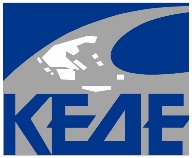 ΚΕΝΤΡΙΚΗ ΕΝΩΣΗΔΗΜΩΝ ΕΛΛΑΔΑΣ	         ΣΥΜΠΕΡΑΣΜΑΤΑ ΗΜΕΡΙΔΑΣ ΤΗΣ ΕΠΙΤΡΟΠΗΣ ΠΟΛΙΤΙΚΗΣ ΠΡΟΣΤΑΣΙΑΣ ΤΗΣ ΚΕΔΕ ΜΕ ΘΕΜΑ: «Η αξιοποίηση των νέων τεχνολογιών και του Επιχειρησιακού Προγράμματος ‘’Πολιτική Προστασία’’ για την ενίσχυση του μηχανισμού πολιτικής προστασίας των Δήμων της χώρας»ΣΙΑΤΙΣΤΑ 10 ΜΑΡΤΙΟΥ 2023Η  ΚΕΔΕ  σε συνεργασία με το Δήμο Βοΐου συνδιοργάνωσε στη Σιάτιστα ημερίδα με θέμα: «Η αξιοποίηση των νέων τεχνολογιών και του Επιχειρησιακού Προγράμματος ‘’Πολιτική Προστασία’’ για την ενίσχυση του μηχανισμού πολιτικής προστασίας των Δήμων της χώρας».Η ημερίδα  διεξήχθη την Παρασκευή 10 Μαρτίου 2023.Σκοπός της ημερίδας ήταν η διερεύνηση της ενδυνάμωσης των τοπικών μηχανισμών πολιτικής προστασίας μέσα από την αξιοποίηση νέων τεχνολογιών, καινοτόμων εφαρμογών και τη διάδοση καλών πρακτικών, που έχουν αναπτυχθεί και εφαρμοστεί με επιτυχία από φορείς της πρωτοβάθμιας αυτοδιοίκησης. Διεξήχθη χρονικά σε μια περίοδο που ενεργοποιούνται σημαντικά χρηματοδοτικά εργαλεία για τη Πολιτική Προστασία (Ε.Π. Πολιτική Προστασία/ΕΣΠΑ 2021-2027, Ταμείο Ανάκαμψης και Ανθεκτικότητας, Πράσινο Ταμείο κ.α.), που ανοίγουν προοπτικές χρηματοδότησης και οργάνωσης μόνιμων και αποτελεσματικών μηχανισμών πολιτικής προστασίας σε τοπικό επίπεδο.Η ευρεία συμμετοχή και το ενδιαφέρον, που κρατήθηκε αμείωτο σε όλη τη διάρκεια της ημερίδας, καταδεικνύει το πόσο σημαντικά είναι τα ζητήματα που αναπτύχθηκαν τόσο για τους φορείς  όσο και για τη κοινωνία.Η ημερίδα  ανέδειξε τα ανοικτά διοικητικά ζητήματα και τις θεσμικές ρυθμίσεις, που αφορούν αρμοδιότητες πολιτικής προστασίας σε τοπικό επίπεδο και που συχνά γίνονται αιτία επικαλύψεων ή δημιουργίας ‘’νησίδων’’ αναρμοδιότητας με άλλους φορείς της κρατικής διοίκησης και των Περιφερειών, συνεισφέροντας στην εδραίωση της πολυεπίπεδης διακυβέρνησης. Η ΚΕΔΕ και η Επιτροπή Πολιτικής Προστασίας θα επεξεργαστεί περαιτέρω τα συμπεράσματα προκειμένου να αποτελέσουν τη βάση στοχευμένων πρωτοβουλιών επίλυσης θεσμικών ελλείψεων και διεκδίκησης από την Πολιτεία όλων εκείνων των απαιτούμενων, που θα καταστήσουν λειτουργικά και επιχειρησιακά αποτελεσματικούς τους μηχανισμούς πολιτικής προστασίας σε τοπικό επίπεδο.Τα κύρια ζητήματα που αναδείχθηκαν από την ημερίδα είναι : Η ανάδειξη του καθοριστικού ρόλου και της θέσης της Τοπικής Αυτοδιοίκησης στον συνολικό σύστημα Πολιτικής Προστασίας της χώρας. Η διαπίστωση της πολύ καλής συνεργασίας μεταξύ Τοπικής Αυτοδιοίκησης και του υπουργείου Κλιματικής Κρίσης και Πολιτικής Προστασίας. Οι Δήμοι μπαίνουν  στο σύστημα διαχείρισης εισόδου της Πυροσβεστικής Υπηρεσίας. Πρακτικά αυτό σημαίνει ότι σε περίπτωση ενός συμβάντος, η Πυροσβεστική Υπηρεσία θα γνωρίζει πού βρίσκονται, για παράδειγμα, οι υδροφόρες του δήμου ή άλλα μηχανήματα έργου μέσω GPS και θα μας ζητάει ή όχι την συμβολή μας.  Η προβλεπόμενη  χρηματοδότηση 1,7 δις ευρώ στο πλαίσιο του Ε.Π. ΠΟΛΙΤΙΚΗ ΠΡΟΣΤΑΣΙΑ και του Προγράμματος “ΑΙΓΙΣ”, αποτελεί μια καλή ευκαιρία, ώστε να κατευθυνθούν πόροι και μέσα, διασφαλίζοντας την τεχνολογική και εν γένει την υλικοτεχνική υποδομή και τον επιχειρησιακό εξοπλισμό, που είναι απαραίτητα στοιχεία, για να δομηθεί ένας ισχυρός μηχανισμός πολιτικής προστασίας σε τοπικό επίπεδο. Η  ΚΕΔΕ σε συνεργασία με το υπουργείο Ψηφιακής Διακυβέρνησης,  προχωρά στη δημιουργία μιας πλατφόρμας, όπου θα φιλοξενεί όλα τα σημεία που θα πρέπει να κατευθύνεται ο κόσμος σε περίπτωση ενός σεισμού. Η ΚΕΔΕ ζητά να ξεκινήσει άμεσα o πρωτοβάθμιος και o δευτεροβάθμιος προσεισμικός έλεγχος στα σχολεία και στα δημοτικά κτίρια. Σε συνεργασία με τα αρμόδια υπουργεία και το ΤΕΕ, εισάγεται τροπολογία για πρωτοβάθμιο – και όπου απαιτηθεί και δευτεροβάθμιο – προσεισμικό έλεγχο σε σχολεία και νοσοκομεία. Ιδιαίτερα σημαντική είναι η άσκηση της αρμοδιότητας για τους καθαρισμούς των οικοπέδων. Έχουν γίνει βέβαια κάποια βήματα απλοποίησης των διαδικασιών, όπου πλέον απεμπλέκεται από τη διαδικασία της εισαγγελικής άδειας. Αναμένουμε άμεσα τη ρύθμιση αυτή ενόψει της επικείμενης έναρξης της αντιπυρικής περιόδου. Απαιτείται η ρύθμιση της αλλαγής του χρόνου των συμβάσεων του εποχικού προσωπικού πολιτικής προστασίας στους 6 μήνες, προκειμένου το προσωπικό αυτό να καλύπτει  όλη την αντιπυρική περίοδο.Η δέσμευση του Γ.Γ. Πολιτικής Προστασίας ότι οι πόροι της ΣΑΤΑ πυροπροστασίας που δόθηκαν πέρυσι - η τακτική και οι δύο έκτακτες - θα ενσωματωθούν σε μία ενιαία χρηματοδότηση, που θα φτάσει φέτος τα 28  έως τα 30 εκ. ευρώ είναι ιδιαίτερα σημαντική. Ζητούμενο είναι η έγκαιρη κατανομή μας και η τήρηση των κριτηρίων κατανομής, που θα συνάδουν στο μέγιστο βαθμό με τις πραγματικές ανάγκες ανά Δήμο.